UNO. RUJ: USPI/PKK/SUK/682         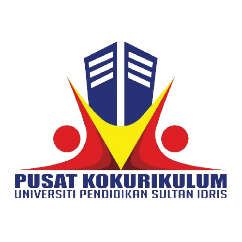 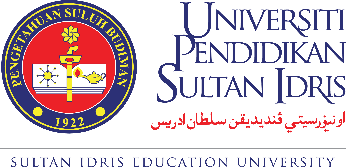 SYARAT PERMOHONAN / REGULATION FOR ACQUISITION:	1.	Setiap kerosakan hendaklah dimaklumkan kepada pegawai yang memberi pinjam / Any damages must be reported to person in charge.
	2.	Pemohon perlu melampirkan salinan Kad Matrik ( Jika ianya bukan kursus kokurikulum berkredit) dan Kad Staf ( Bagi kakitangan UPSI).Nama (Name)	:   	No. Matrik (Matric No)	:   	No-Telefon(Phone No)	:  	Ptj/Jabatan(Faculty/ Department)	:  	Kursus Kokurikulum
(Co-curriculum Course)	:		Program (Programme)	:  				(selain dari kursus kokurikulum/other than co-curriculum courses)Tujuan (Purpose)	: 	Tarikh aktiviti (date of activity)	:   	
Tarikh permohonan (date request)	:   	Tarikh pemulangan (return date)	:   	PERAKUAN PEMOHON / APPLICANT DECLARATIONSaya berjanji akan memulangkan alatan pinjaman apabila tamat tempoh pinjaman yang tertulis dan bersedia membayar kos ganti rugi sekiranya berlaku kehilangan atau kerosakan alatan yang dipinjamI hereby promised to return the borrowed equipment on the return date as stated and willing to compensate any cost of loss or damage to the equipment that I was borrowed.Tandatangan / Signature:Tarikh / Date : …………………….       *(hanya diisi sekiranya ianya adalah program selain daripada kursus kokurikulum)PERAKUAN PENSYARAH ATAU PENASIHAT PROGRAM/LECTURER OR SUPERVISOR DECLARATIONSaya mengaku bahawa pelajar ini dibawah penyeliaan sayaI hereby certify that this student is under my supervision.Tandatangan / Signature: Cop / Stamp :Tarikh / Date : …………………….No.Nama dan Jenama Peralatan /Equipment Name and ModelKuantiti /QuantityKuantiti diluluskan/Approved QuantityKELULUSAN PENGURUSAN PUSAT KOKURIKULUM/ MANAGEMENT CO-CURRICULUM CENTER(Untuk permohonan bukan P&P/ Acquisition for non-academic purpose)KELULUSAN PENGURUSAN PUSAT KOKURIKULUM/ MANAGEMENT CO-CURRICULUM CENTER(Untuk permohonan bukan P&P/ Acquisition for non-academic purpose)KELULUSAN PENGURUSAN PUSAT KOKURIKULUM/ MANAGEMENT CO-CURRICULUM CENTER(Untuk permohonan bukan P&P/ Acquisition for non-academic purpose)PENGESAHAN KELULUSAN / CONFIRMATION OF APPROVAL (PENGARAH/TIMBALAN PENGARAH)Tandatangan / Signature :                                                                                     Tarikh/date : …………………….     Cop/Stamp :PENGESAHAN KELULUSAN / CONFIRMATION OF APPROVAL (PENGARAH/TIMBALAN PENGARAH)Tandatangan / Signature :                                                                                     Tarikh/date : …………………….     Cop/Stamp :PENGESAHAN KELULUSAN / CONFIRMATION OF APPROVAL (PENGARAH/TIMBALAN PENGARAH)Tandatangan / Signature :                                                                                     Tarikh/date : …………………….     Cop/Stamp :DIISI OLEH PENTADBIRAN / TO BE FILLED BY ADMINISTRATIONDIISI OLEH PENTADBIRAN / TO BE FILLED BY ADMINISTRATIONDIISI OLEH PENTADBIRAN / TO BE FILLED BY ADMINISTRATIONLULUS/ APPROVELULUS/ APPROVETIDAK LULUS / NOT APPROVETIDAK LULUS / NOT APPROVEPENGESAHAN PEMULANGAN ALATAN / CONFIRMATION OF EQUIPMENT RETURNPENGESAHAN PEMULANGAN ALATAN / CONFIRMATION OF EQUIPMENT RETURNPENGESAHAN PEMULANGAN ALATAN / CONFIRMATION OF EQUIPMENT RETURNCATATAN / NOTE:Adalah dengan ini disahkan bahawa alatan yang dipinjam/ It is hereby certified that the equipment borrowed:Dipulangkan semua peralatan dalam keadaan baik, lengkap dan bersihAll equipment returned in good condition, complete and cleanPemulangan peralatan tidak mencukupi / hilang /rosakEquipment returned is insufficient/lost/damaged (please fill in the Loss/Damage Complaint Form)Lain-lain : 	OthersCATATAN / NOTE:Adalah dengan ini disahkan bahawa alatan yang dipinjam/ It is hereby certified that the equipment borrowed:Dipulangkan semua peralatan dalam keadaan baik, lengkap dan bersihAll equipment returned in good condition, complete and cleanPemulangan peralatan tidak mencukupi / hilang /rosakEquipment returned is insufficient/lost/damaged (please fill in the Loss/Damage Complaint Form)Lain-lain : 	OthersCATATAN / NOTE:Adalah dengan ini disahkan bahawa alatan yang dipinjam/ It is hereby certified that the equipment borrowed:Dipulangkan semua peralatan dalam keadaan baik, lengkap dan bersihAll equipment returned in good condition, complete and cleanPemulangan peralatan tidak mencukupi / hilang /rosakEquipment returned is insufficient/lost/damaged (please fill in the Loss/Damage Complaint Form)Lain-lain : 	Others